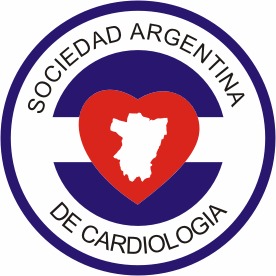 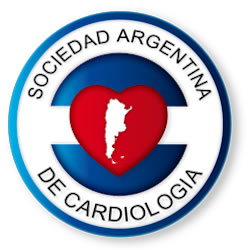 II JORNADASINTERNACIONALES DE HABLA HISPANAA TRAVES DE LA PLATAFORMA WEBEXSOCIEDAD ARGENTINA DE CARDIOLOGÍADISTRITO TUCUMANOrganizadas en conjunto con los Distritos Catamarca, La Rioja, Jujuy, Salta y Santiago del Estero“CARDIOLOGIA Y LA MUJER”AUTORIDADESPRESIDENTE COMITÉ ORGANIZADORDr. Dario Omar Palavecino (Tucumán)VICEPRESIDENTE PRIMERODr. Daniel Eduardo Dib (Salta)VICEPRESIDENTE SEGUNDODra. Laura Verónica Flores (Jujuy)SECRETARIODr. Ricardo Daniel Gonzalez (Santiago del Estero)PROSECRETARIO PRIMERODr. Miguel Sebastián Ayon (Catamarca)PROSECRETARIO SEGUNDODr. Raúl Sergio Ludueña (La Rioja)VOCALESDr. Fernando Soria Titto (Tucumán)COMITÉ ASESORDr. Mario Martinenghi (Tucumán)Dr. Carlos Alvarez (Tucumán)Dr. Leonardo Abdo (Tucumán)Dr. Alvaro Sosa Liprandi (Buenos Aires)Dr. Diego Perez de Arenaza (Buenos Aires)PRESIDENTES COMITÉ CIENTIFICO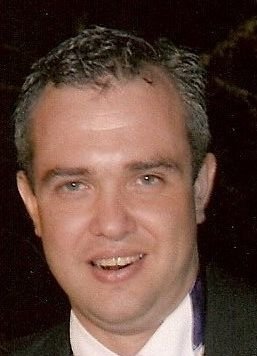 Dr. Ricardo Sebastián Galdeano (Tucumán)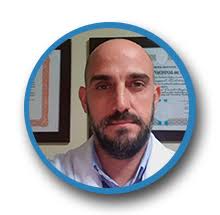 Dr. Damián Ezequiel Holownia (Tucumán)VICEPRESIDENTE PRIMERODr. Mario Alejandro Burgos (Tucumán)VICEPRESIDENTE SEGUNDODra. Silvina Rivas Jordan (Tucumán)SECRETARIODr. Claudio Joo Touroni (Tucumán)PRO SECRETARIO PRIMERODr. Titto Soria Fernando (Tucumán)PRO SECRETARIO SEGUNDODr. Daniel Abregu (Tucumán)COMITÉ ASESOR CIENTIFICODr. Hugo SilvaDr. Rodrigo AldereteDr. Rodrigo de la FabaINVITADOS INTERNACIONALES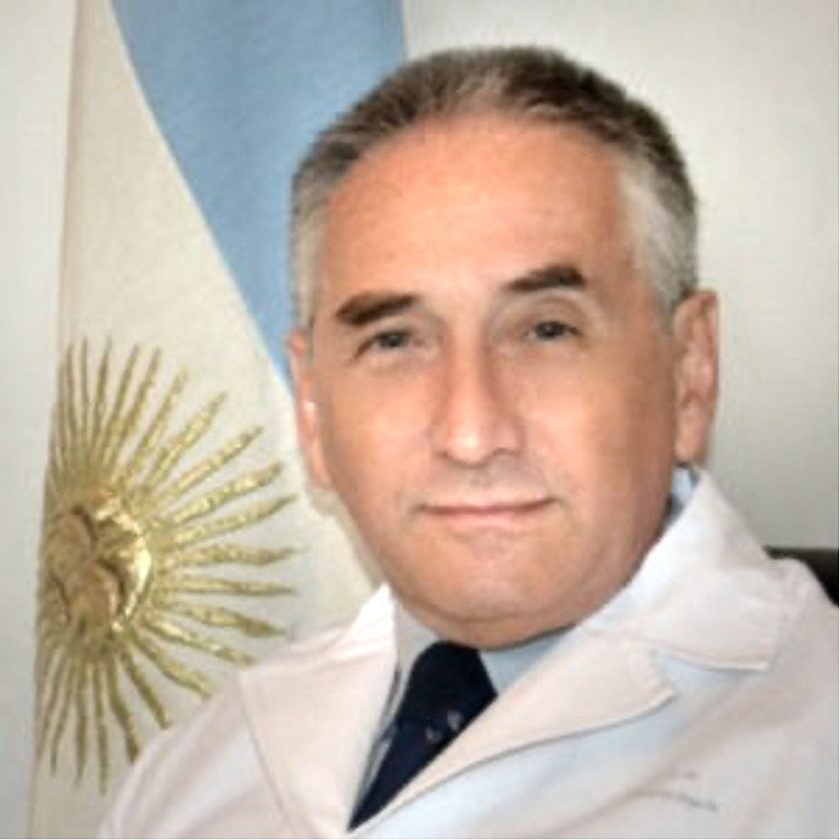 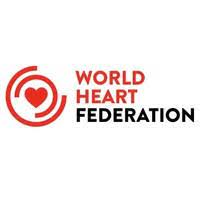 Dr. Daniel José PiñeiroProfesor de Medicina, Universidad de Buenos Aires, ArgentinaPresidente Electo World Heart FederationEx-Presidente, Sociedad Interamericana de Cardiología y Sociedad Argentina de Cardiología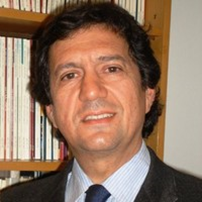 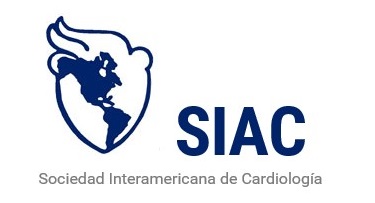 Dr. Alvaro Sosa LiprandiPresidente Electo Sociedad Inter Americana de Cardiología. Jefe de Cardiología. Sanatorio Guemes, Buenos Aires,Argentina.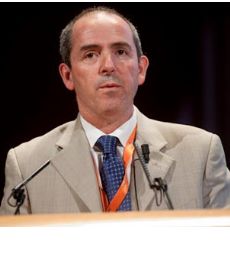 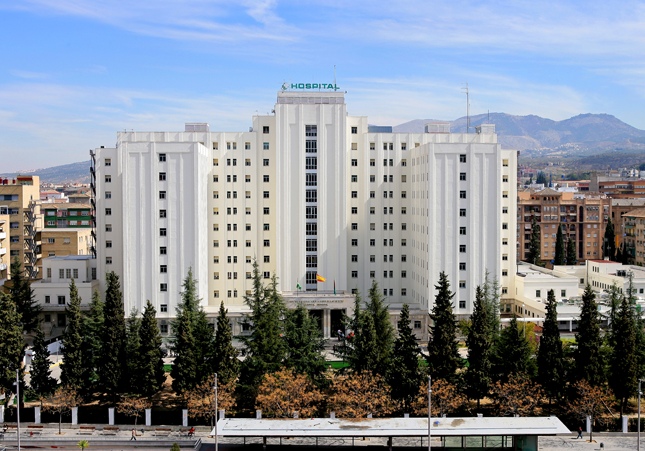 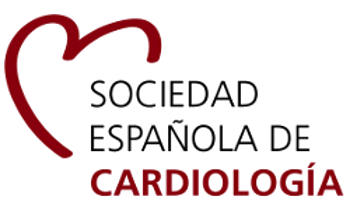 	Dr. Tercedor Luis Sánchez	Jefe de Cardiología. Hospital Universitario Virgen de las Nieves. Granada. España.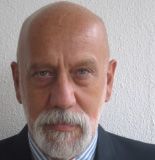 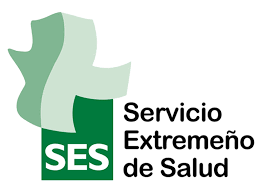 Dr. Daniel Fernandez BergesCoordinador de la Unidad de Investigación del Área de Salud Don Benito-Villanueva. Servicio Extremeño de Salud. EspañaEx. Director de consejo de emergencia cardiovascular de S.A.C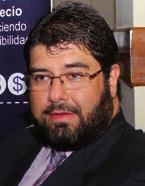 Dr. Fernando Wyss QuintanaEx Presidente Sociedad Interamericana de Cardiología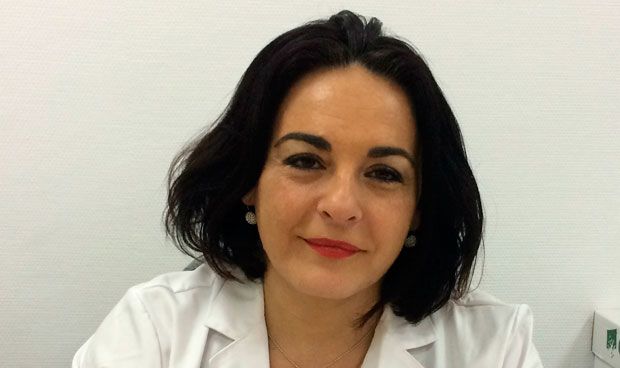 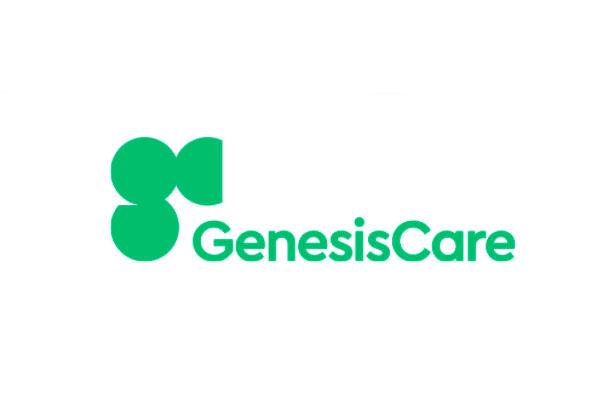 Dra. Verónica Escarlata Lopez RamirezMédica Oncóloga Radioterápica.Directora Médica GenesisCare. España.Invitados Nacionales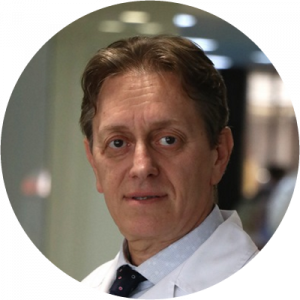 Dr.Alejandro HershonPresidente Sociedad Argentina de Cardiología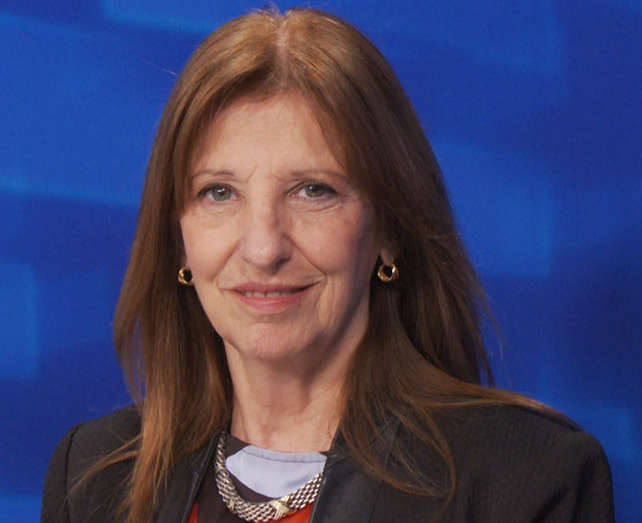 Dra. Ana SalvatiEX. Presidente Sociedad Argentina de CardiologiaAño 2019Consejo Cardiopatías en la Mujer Sociedad Interamericana de Cardiologia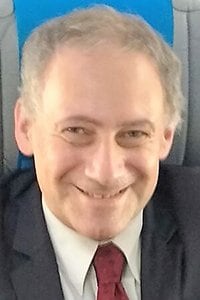 Dr. JorgeThiererJefe Unidad Insuficiencia Cardíaca y Médico Unidad Coronaria CEMIC
Ex director del Consejo de Insuficiencia Cardíaca e Hipertensión Pulmonar de la Sociedad Argentina de Cardiología
Director Asociado de la Revista Argentina de Cardiología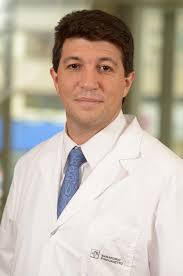 Dr. Adrian Lescano. MTSAC. Director del área de Investigación de la Sociedad Argentina de Cardiologia. Coordinador de Cardiología Sanatorio Finochietto. CABA. Argentina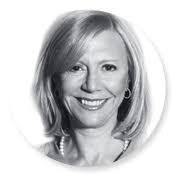 Dra. María Ines Sosa Liprandi.Coordinadora Investigación Cardiovascular, Sanatorio Guemes, BSAS. Coordinadora Unidad de Insuficiencia Cardíaca, Sanatorio Guemes, BSAS. Directora Médica, Idea Médica-Research&Education, BSAS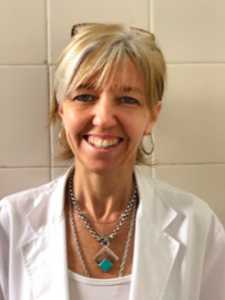 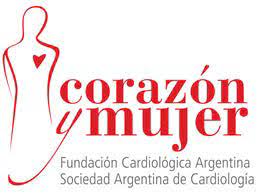 Dra.Verónica VolbergCoordinadora Area Corazon y Mujer Sociedad Argentina de CardiologiaJefe de Ecocardiografia y Doppler vascular periferico, Hospital de Clinicas, Buenos Aires.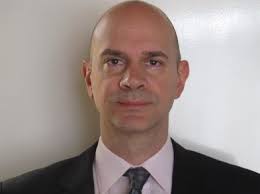 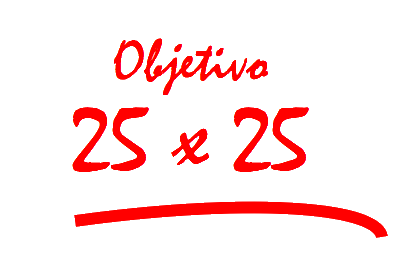 Dr. César Berenstein. Médico Cardiólogo.Programa 25 x 25 Sociedad Argentina de Cardiología.“Llegó el Doctor”. Premio Martín Fierro Federal como mejor programa radial en el rubro “Temas médicos”.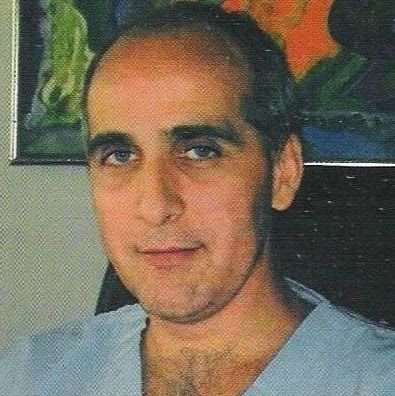 Dr. Daniel A. SantosJefe Servicio de Cardioncología Inst. Alexander Fleming. Ex. Director del Consejo Cardiooncologia Sociedad Argentina de Cardiologia.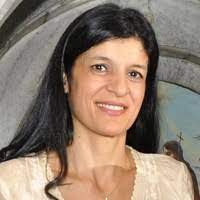 Dra. Dra. Silvia MakhoulSecretaria Científica del Consejo de Cardio Oncología Sociedad Argentina de Cardiología. Co autoradel Consenso de Cardio Oncología SAC. Staff de Cardiología del Hospital Británico y Hospital Juan A. Fernández Bs.As.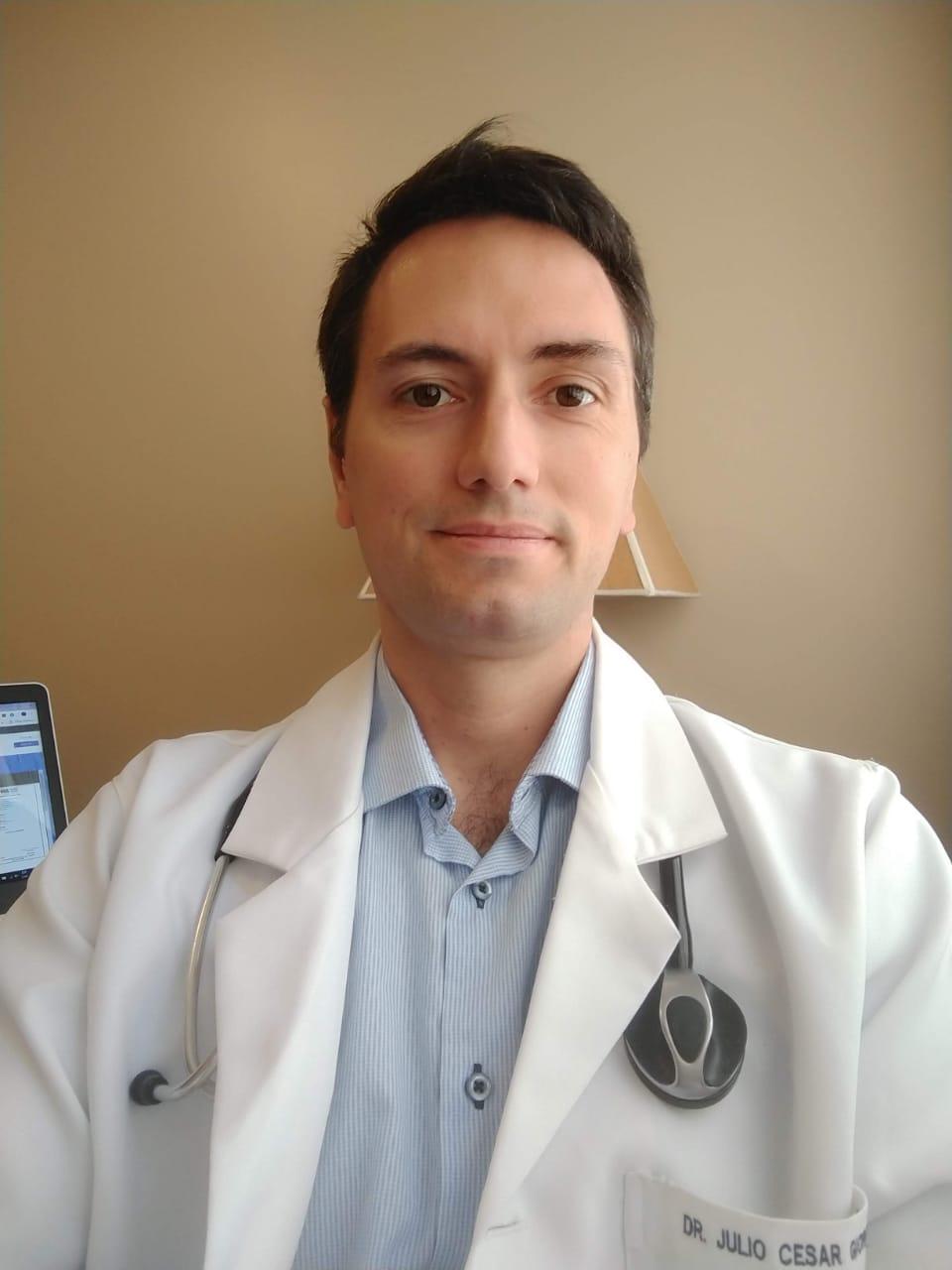 Dr. Julio GiorginiEx. Director Consejo Aspectos Psicosociales Sociedad Argentina de Cardiologia.Area Corazon y Mujer.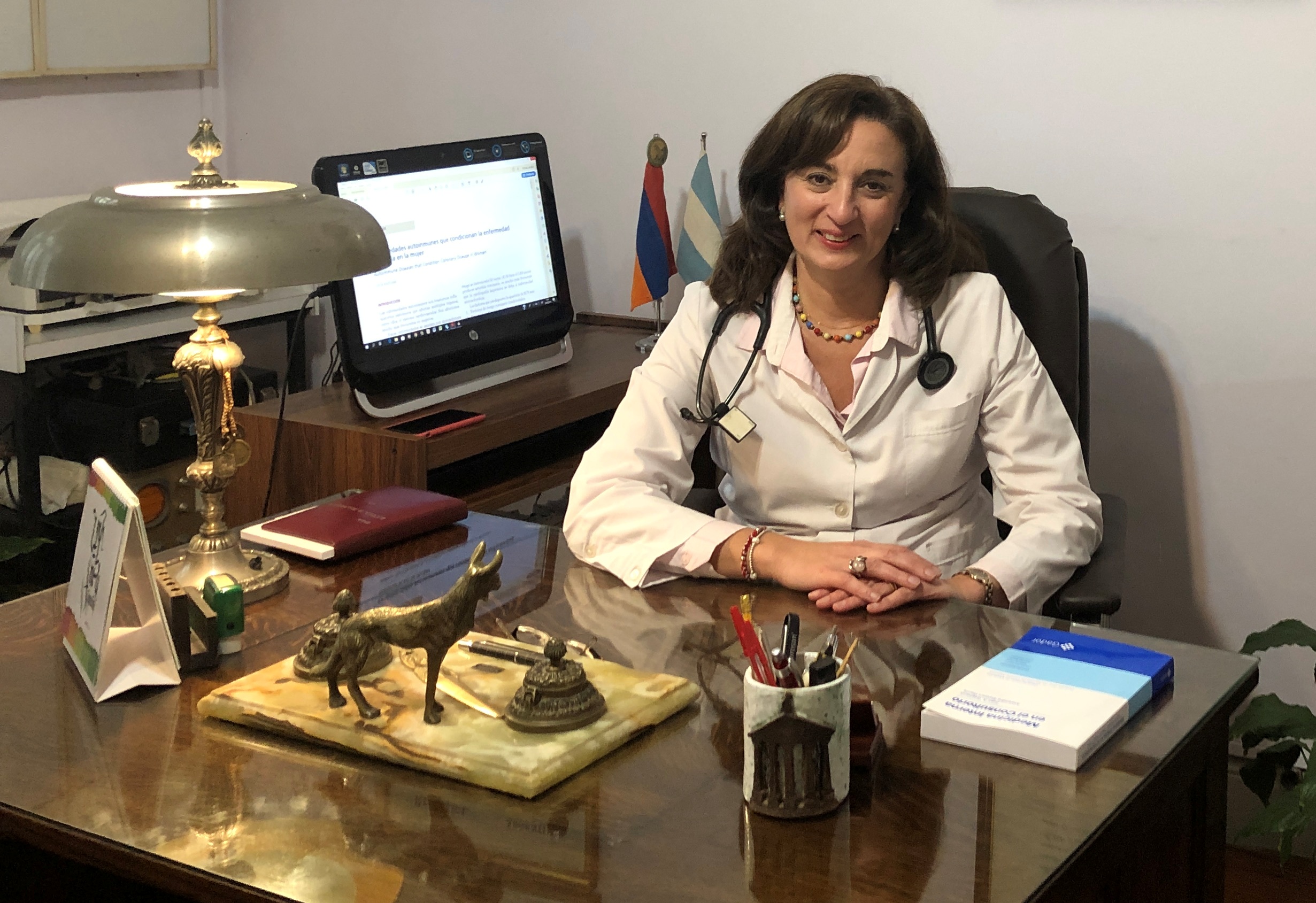 Dra. Lucía Kazelian.Area Corazón y Mujer Sociedad Argentina de Cardiologia.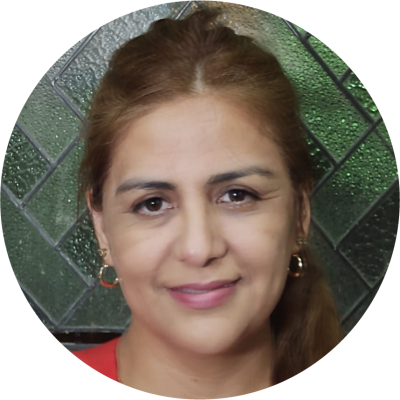 Dra. Bibiana Rubilar.Area Corazón y Mujer. Sociedad Argentina de Cardiología.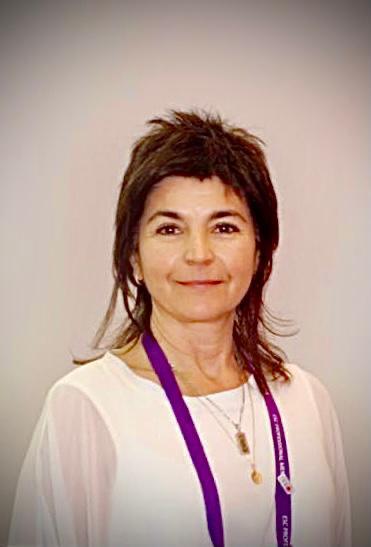 Dra. Verónica Lía CrosaArea Corazón y Mujer. Sociedad Argentina de CardiologíaJUEVES 17 DE JUNIO14:00 a 15:00hsCoordinadores: Dr. Alejandro Hershon (Presidente Sociedad Argentina de Cardiología),Dr. Carlos Alvarez (Tucumán)14:00 a 14:05: Palabras de Bienvenida.Dr. Omar Palavecino(Presidente Distrito Tucumán Sociedad Argentina de Cardiología).14:10 a 14:25“Estrategias de la World Heart Federation 2021-2023 y salud cardiovascular en la Mujer”Dr. Daniel José Piñeiro. Presidente World Heart Federation.14:25 a 14:40“Rol de la Sociedad Interamericana de Corazón en la prevención cardiovascular de la mujer”Dr. Alvaro Sosa Liprandi. Presidente Sociedad Interamericana de Cardiología.14:40 a 14:55“Estrategias de comunicación a la comunidad de las enfermedades cardiovasculares en las mujeres”.Dr. Cesar Berestein. Programa 25 x 25 Sociedad Argentina de Cardiología.14:55 a 15:00“Factores de Riesgo Cardiovasculares en Mujeres de una población originaria Quilmes”. Subanálisis Programa Sonqo Calchaqui. Dr. Ricardo Sebastián Galdeano. Discusión. IESGO CARDIOOVASCULAR Y LA MUJERCoordinadores: Dr. Mario Martinenghi (Tucumán) - Guillermina Elliet (Jujuy). Panelistas: Dra. Bianca Lozada (Córdoba) – Dr. Daniela Luconi (Mendoza)15:10 a 15: 22“Enfermedad Cardiovascular y la mujer: Hipertensión Arterial”Dr. Fernando Wyss Quintana. Guatemala15:22 a 15:34“Enfermedad Cardiovascular en la mujer: perspectiva de género”Dra. María Inés Sosa Lisprandi15:34 a 15:46“Factores de Riesgo Cardiovasculares no convencionales en la Mujer”Dra. Veronica VolbergDiscusiónCordinadores: Dr. Mario Burgos (Tucumán) – Dr. Ezequiel Forte (Corrientes)Panelistas: Dr. Daniel Eduardo Dib (Salta), Dr. Daniel Abregu (Tucumán)16:00 a 16:12: “Diabetes en la Mujer. ¿Existen diferencias de género?”Dra. Carolina Gomez Martin16:12 a 16:24“El embarazo y la Hipertensión Arterial, evaluación y pronóstico a largo plazo”Dra. Verónica Crosa.DiscusiónCoordinador: Dr. Darío Omar Palavecino (Tucumán), Dr. Hector Deschle (Buenos Aires), Dr. Fuselli Juan (Buenos Aires)Rol de la telemedicina en prevención cardiovascular en la mujer en época de pandemia. ¿Ya una realidad?Dr. Pablo Yedlin. Diputado Nacional Tucumán.Coordinadores: Dra. María Silvina Rivas Jordán (Tucumán), Dr. Claudio Joo Turoni (Tucumán). Panelista: Dra. Guillermina Elliet (Jujuy), Dra. Laura Verónica Flores (Jujuy)17:00 a 17:15“Stress y Mujer.Mujer siglo XXI. Mujer multitarea”Dr. Julio Giorgini .Ex. Director Consejo Aspectos Psicosociales. Sociedad Argentina de Cardiología.17:15 a 17:30 “¿Cómo afectas las enfermedades autoinmunes al corazón de la mujer”Dra. Lucía Kazelian. Area Corazón y Mujer.17:30 a 17:45“Climaterio y Riesgo Cardiovascular”. Dra. Bibiana Rubilar. Area Corazón y Mujer. Discusión18:00: “Dramatización consulta de Guardia”.Escuela de Teatro Monteros. Tucumán.Mesa Redonda: “Vida de la mujer en época de pandemia”Mesa en conjunto con Luciana Jabif Santa Cruz de la Sierra (Bolivia) programa “Sexto SentidoDr. Dario Omar Palavecino (Tucumán)18.30: TEMAS LIBRESCoordinador: Dr Claudio JooTuroni (Tucumán).VIERNES 18 DE JUNIOCoordinador: Dr. Ricardo Sebastián Galdeano (Tucumán), Dr. Damián E. Holownia (Tucumán), Dr. Hugo Silva (Buenos Aires),Dr. Claudio Joo Touroni (Tucumán).Casos ClínicosMesa conjunta con CONAREC – UNIVERSIDAD NACIONAL DE TUCUMANCoordinadores: Dr. Damián Holownia (Tucumán), Dra. Fernanda Gonzalez Colletti (Tucumán)Panelistas: Dr. Natalia del Carmen Zareba (Buenos Aires), Dr. Felipe Palazzo (Tucumán).14:00 – 14:15“Toxicidades Oncológicas Prevalentes en la Mujer y su posibilidad de disminuirlas”Dra. Escarlata Lopez Ramirez (España)14:15 – 14:30“Tratamiento oncológico en cáncer de mama: rol del cardio oncolólogo en dicha patología”  Dr. Daniel Santos.14:30 a 14:45“Radiotarapia y enfermedad cardiovascular en la mujer”Dra. Silvia Makhoul. DiscusiónCoordinadores: Dr. Abdo Leonardo (Tucumán) - Dr. Ricardo Sebastián Galdeano (Tucumán) – Dr. Damián E. Holownia (Tucumán)Panelistas: Dr. Sebastián Swanz (Salta), Dr. Miguel Sebastián Ayon (Catamarca)15:00 a 15:20 “Arritmia en la Mujer”Dr. Luis Tercedor Sánchez15:20 a 15:40“Impacto del SARS COVID 2 y la pandemia en corazón femenino”Dr. Fernandez Berges Daniel DiscusiónCoordinador: Dr. Soria Titto Fernando (Tucumán), Dra. Verónica Roldan (Tucumán).Panelistas: Dr. Tomás Muselli (Salta) – Dra. Rosina Arbucci (Buenos Aires)16:00 a 16:20“Hipertensión Pulmonar en la Mujer:¿Por qué  es más frecuente?”Dr. Adrian Lescano16:20 a 16:40“Insuficiencia cardíaca en la mujer: una entidad con características propias”Dr. Thierer JorgeDiscusiónCoordinador: Dr. Claudio Majul18:00 a 18:20Dra. Ana Salvatti.18:20 a 18:40 Dr. Alejandro HershonDiscusiónCierre Jornadas Distrito Tucumán Sociedad Argentina de Cardiología: Dr. Darío Omar Palavecino